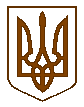 Баришівська  селищна  радаБаришівського  району      Київської  областіР І Ш Е Н Н Я                                                  21.02.2019                                                                                         № 89-05-07смт Баришівка      Про надання дозволу на розробку технічної документації із землеустрою щодо встановлення (відновлення)  меж земельних  ділянок в натурі (на місцевості) для передачі в оренду.         Розглянувши заяви громадян, в яких вони просять надати дозвіл на розробку технічної документації із землеустрою щодо встановлення (відновлення) меж земельної ділянки в натурі (на місцевості) для передачі в оренду, враховуючи пропозиції комісії з питань  регулювання  земельних відносин, природокористування, планування території, охорони пам’яток, історичного та навколишнього середовища,  відповідно до вимог  ст. ст.12, 116, 120, 124 Земельного кодексу України та ст. 26 Закону України „Про місцеве самоврядування в Україні” селища рада вирішила:                                                                                                                                                                     1.Надати дозвіл на розробку технічної документації із  землеустрою щодо встановлення (відновлення) меж земельної ділянки в натурі                 (на місцевості) для передачі в оренду по Баришівській селищній раді громадянам:      - Виннику Олександру Сергійовичу, жителю смт Баришівка, пров. Липняцький, 9 на земельну ділянку площею  0,0811 га  для будівництва  обслуговування житлового будинку, господарських будівель та споруд в смт Баришівка пров. Липняцький,9.     - Бодні Людмилі В’ячеславівні(45/100 частки), жительці смт Баришівка, пров. Софіївський, 2, Хабенко Ніні Михайлівні(55/100 частки), жительці смт Баришівка, вул. Набережна, 37 на земельну ділянку площею  0,0784га   для будівництва і обслуговування житлового будинку, господарських будівель та споруд в смт Баришівка пров. Софіївський, 2.      2.Роботи із складання технічної документації із землеустрою розпочати після складання зацікавленою стороною договору на їх виконання.         3. Технічну документацію із землеустрою погодити відповідно до вимог земельного законодавства.             Селищний голова                                            О.П.Вареніченко